STATE OF  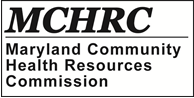 Community Health Resources Commission 45 Calvert Street, Room 336 • Annapolis, Maryland 21401Larry Hogan, Governor - Boyd Rutherford, Lt. GovernorAllan Anderson, M.D., Chair – Mark Luckner, Executive DirectorRegulation to be addressed: 10.45.02  Officers and Staff  10.45.03  Committees 10.45.04  Meetings10.45.05  Community Health Resources10.45.06  Community Health Resources Grants10.45.07  Selection Criteria and Funding Priorities10.45.08  Selection Process 10.45.09  Emergency Grant Funding Comment/Suggested ChangeRationale for the Suggested ChangeNameOrganizationEmailPhone